แผนการจัดการเรียนรู้ “ของขวัญวันตรุษจีน”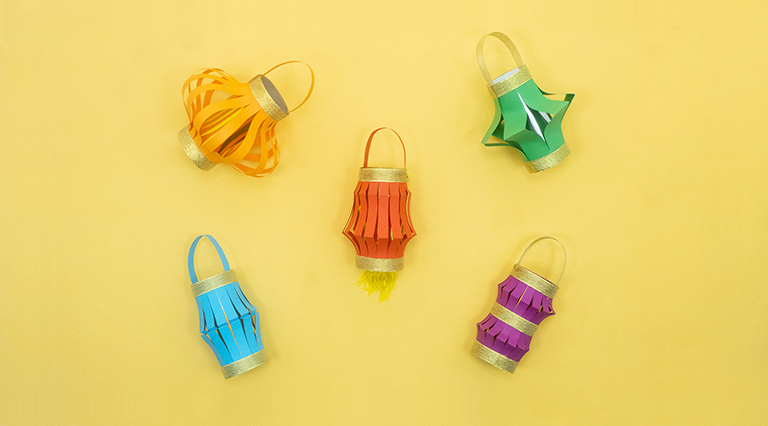 ของขวัญวันตรุษจีนงานพับกระดาษ ถือเป็นกิจกรรมศิลปะสร้างสรรค์ที่เหมาะสำหรับเด็กปฐมวัย เพราะช่วยพัฒนากล้ามเนื้อมือให้แข็งแรง ทั้งยังช่วยพัฒนาสมองซีกซ้ายและซีกขวาของเด็กปฐมวัยได้เป็นอย่างดีอีกด้วย คุณครูอาจเริ่มต้นจากการฝึกให้เด็กเริ่มพับกระดาษแบบง่าย ๆ ก่อน เพื่อฝึกฝนทักษะการเคลื่อนไหวมือและนิ้วมือ ซึ่งจะช่วยกระตุ้นสมองในการใช้ประสาทสัมผัสและกล้ามเนื้อมือของเด็ก ให้สามารถใช้ได้อย่างคล่องแคล่ว “เทศกาลตรุษจีน” หรือ “วันขึ้นปีใหม่ตามปฏิทินจีน” นับว่าเป็นเทศกาลที่สำคัญที่สุดของชาวจีนและคนเชื้อสายจีน โดยการเตรียมงานเพื่อเฉลิมฉลองเทศกาลตรุษจีนนั้น จะเริ่มตั้งแต่การทำความสะอาดบ้านครั้งใหญ่ มีการประดับตกแต่งบ้านเรือนด้วย ต้นส้มจี๊ด ดอกเหมยหรือดอกโบตั๋น ป้ายอักษรมงคลต่าง ๆ และสิ่งที่ขาดไม่ได้เลยก็คือ “โคมไฟสีแดง” หรือ “โคมจีน” ซึ่งคนจีนส่วนใหญ่นิยมตกแต่งไว้ตรงประตูหน้าบ้าน เพราะถือว่าโคมเป็นสัญลักษณ์ของความสุข ความเจริญและความร่ำรวย อีกทั้งยังเชื่อว่าโคมสีแดงจะช่วยขับไล่สิ่งชั่วร้ายออกจากบ้านได้อีกด้วยกิจกรรม ของขวัญวันตรุษจีน มีแผนการทำกิจกรรมดังนี้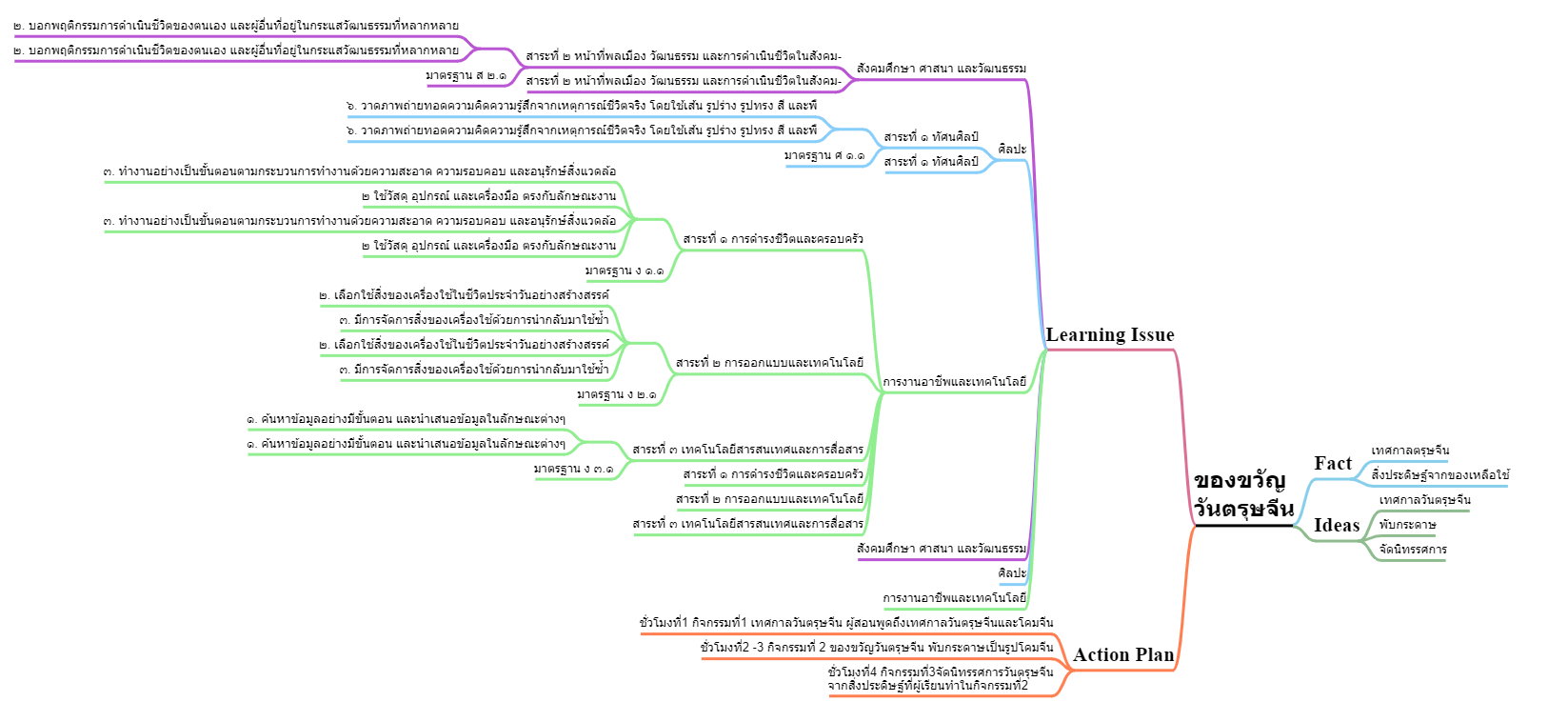 ตารางนี้แสดงถึงกระบวนการเรียนรู้ที่ผู้สอนอาจนำไปประยุกต์ใช้และประเมินผลได้ ซึ่งสามารถนำการจัดการเรียนรู้อื่นมามาประยุกต์ใช้ได้ด้วย และผู้สอนอาจหาวิธีปรับกระบวนการเรียนรู้ตามความเหมาะสมของกลุ่มผู้เรียนและสภาพแวดล้อมภายในโรงเรียนเกณฑ์การให้คะแนนนี้ได้กล่าวถึงเพียงมิติเดียวในส่วนของการให้คะแนนทั่วไปตามที่อธิบายข้างต้น นับเป็นวิธีหนึ่งที่แสดงให้เห็นว่าครูผู้สอนสามารถอธิบายและให้คะแนนตามผลงานของผู้เรียน ขอแนะนำว่าครูผู้สอนควรกำหนดระดับของความสำเร็จในมิติอื่นๆ ของเกณฑ์การให้คะแนนด้วยระดับชั้นประถมศึกษาปีที่ 3ระดับชั้นประถมศึกษาปีที่ 3ทัศนศิลป์ (ศิลปะ)คำอธิบายกิจกรรมการเรียนรู้ศิลปะเป็นส่วนหนึ่งของชีวิตประจำวัน ล้วนแฝงอยู่ในทุกสิ่งรอบตัวเรา ไม่ว่าจะเป็นเสื้อผ้า ของใช้ ที่อยู่อาศัย ล้วนประกอบด้วยองค์ประกอบพื้นฐานทางศิลปะ นักเรียนควรได้ฝึกการใช้ประสาทสัมผัสทั้ง 5 ในการเรียนรู้และเชื่อมโยงศิลปะสู่ชีวิตจริง ศิลปะยังช่วยพัฒนาให้ผู้เรียนมีความคิดริเริ่มสร้างสรรค์ที่จะทำสิ่งใหม่ๆ มีจินตนาการ ชื่นชมความงาม มีสุนทรียภาพ ซึ่งสิ่งเหล่านี้ล้วนมีผลต่อคุณภาพชีวิตมนุษย์ ที่จะช่วยพัฒนาผู้เรียนทั้งด้านร่างกาย จิตใจ สติปัญญา อารมณ์ ส่งเสริมให้ผู้เรียนมีความเชื่อมั่นในตนเอง อันเป็นพื้นฐานในการทำงานและอยู่ร่วมกันในสังคมได้อย่างมีความสุข คำอธิบายกิจกรรมการเรียนรู้ศิลปะเป็นส่วนหนึ่งของชีวิตประจำวัน ล้วนแฝงอยู่ในทุกสิ่งรอบตัวเรา ไม่ว่าจะเป็นเสื้อผ้า ของใช้ ที่อยู่อาศัย ล้วนประกอบด้วยองค์ประกอบพื้นฐานทางศิลปะ นักเรียนควรได้ฝึกการใช้ประสาทสัมผัสทั้ง 5 ในการเรียนรู้และเชื่อมโยงศิลปะสู่ชีวิตจริง ศิลปะยังช่วยพัฒนาให้ผู้เรียนมีความคิดริเริ่มสร้างสรรค์ที่จะทำสิ่งใหม่ๆ มีจินตนาการ ชื่นชมความงาม มีสุนทรียภาพ ซึ่งสิ่งเหล่านี้ล้วนมีผลต่อคุณภาพชีวิตมนุษย์ ที่จะช่วยพัฒนาผู้เรียนทั้งด้านร่างกาย จิตใจ สติปัญญา อารมณ์ ส่งเสริมให้ผู้เรียนมีความเชื่อมั่นในตนเอง อันเป็นพื้นฐานในการทำงานและอยู่ร่วมกันในสังคมได้อย่างมีความสุข คำอธิบายกิจกรรมการเรียนรู้ศิลปะเป็นส่วนหนึ่งของชีวิตประจำวัน ล้วนแฝงอยู่ในทุกสิ่งรอบตัวเรา ไม่ว่าจะเป็นเสื้อผ้า ของใช้ ที่อยู่อาศัย ล้วนประกอบด้วยองค์ประกอบพื้นฐานทางศิลปะ นักเรียนควรได้ฝึกการใช้ประสาทสัมผัสทั้ง 5 ในการเรียนรู้และเชื่อมโยงศิลปะสู่ชีวิตจริง ศิลปะยังช่วยพัฒนาให้ผู้เรียนมีความคิดริเริ่มสร้างสรรค์ที่จะทำสิ่งใหม่ๆ มีจินตนาการ ชื่นชมความงาม มีสุนทรียภาพ ซึ่งสิ่งเหล่านี้ล้วนมีผลต่อคุณภาพชีวิตมนุษย์ ที่จะช่วยพัฒนาผู้เรียนทั้งด้านร่างกาย จิตใจ สติปัญญา อารมณ์ ส่งเสริมให้ผู้เรียนมีความเชื่อมั่นในตนเอง อันเป็นพื้นฐานในการทำงานและอยู่ร่วมกันในสังคมได้อย่างมีความสุข เวลาเรียนที่แนะนำ4 คาบเรียนโดยประมาณ4 คาบเรียนโดยประมาณทักษะเฉพาะที่พึงมีทักษะทางศิลปะการคิดวิเคราะห์ การคิดสร้างสรรค์ การคิดแก้ปัญหาการทำงานเป็นทีมทักษะทางศิลปะการคิดวิเคราะห์ การคิดสร้างสรรค์ การคิดแก้ปัญหาการทำงานเป็นทีมเนื้อหาที่ใช้ในการประเมินวิชาศิลปะ (ทัศนศิลป์)เส้น สี รูปร่าง รูปทรง พื้นผิว ในธรรมชาติสิ่งแวดล้อมและงานทัศนศิลป์วัสดุอุปกรณ์ที่ใช้สร้างงานทัศนศิลป์ประเภทงานวาดเนื้อหาที่ใช้ในการประเมินวิชาศิลปะ (ทัศนศิลป์)เส้น สี รูปร่าง รูปทรง พื้นผิว ในธรรมชาติสิ่งแวดล้อมและงานทัศนศิลป์วัสดุอุปกรณ์ที่ใช้สร้างงานทัศนศิลป์ประเภทงานวาดเนื้อหาที่ใช้ในการประเมินวิชาศิลปะ (ทัศนศิลป์)เส้น สี รูปร่าง รูปทรง พื้นผิว ในธรรมชาติสิ่งแวดล้อมและงานทัศนศิลป์วัสดุอุปกรณ์ที่ใช้สร้างงานทัศนศิลป์ประเภทงานวาดจุดประสงค์การเรียนรู้ด้านความรู้เส้น สี รูปร่าง รูปทรง พื้นผิว ในธรรมชาติสิ่งแวดล้อมและงานทัศนศิลป์รูปร่าง รูปทรง ในงานออกแบบการใช้เส้น รูปร่าง รูปทรง สี และพื้นผิว วาดภาพถ่ายทอดความคิดความรู้สึกวัสดุ อุปกรณ์ เทคนิควิธีการในการสร้างงานทัศนศิลป์ด้านทักษะ/กระบวนการสามารถจำแนกทัศนธาตุของสิ่งต่างๆ ในธรรมชาติ สิ่งแวดล้อม และงานทัศนศิลป์ เชื่อมโยงความรู้ทางศิลปะไปสู่การประยุกต์ใช้ในชีวิตจริงได้ใช้ความคิดริเริ่มสร้างสรรค์ในการแก้ปัญหาและสร้างสรรค์ชิ้นงานได้มีความกล้าในการแสดงอารมณ์และจินตนาการของตนเองมีทักษะในการทำงานเป็นทีมมีทักษะการคิดด้านคุณลักษณะมีความมุ่งมั่นในการทำงานมีความสนใจใฝ่เรียนรู้มีความประณีต ละเอียดรอบคอบมีระเบียบวินัยด้านความรู้เส้น สี รูปร่าง รูปทรง พื้นผิว ในธรรมชาติสิ่งแวดล้อมและงานทัศนศิลป์รูปร่าง รูปทรง ในงานออกแบบการใช้เส้น รูปร่าง รูปทรง สี และพื้นผิว วาดภาพถ่ายทอดความคิดความรู้สึกวัสดุ อุปกรณ์ เทคนิควิธีการในการสร้างงานทัศนศิลป์ด้านทักษะ/กระบวนการสามารถจำแนกทัศนธาตุของสิ่งต่างๆ ในธรรมชาติ สิ่งแวดล้อม และงานทัศนศิลป์ เชื่อมโยงความรู้ทางศิลปะไปสู่การประยุกต์ใช้ในชีวิตจริงได้ใช้ความคิดริเริ่มสร้างสรรค์ในการแก้ปัญหาและสร้างสรรค์ชิ้นงานได้มีความกล้าในการแสดงอารมณ์และจินตนาการของตนเองมีทักษะในการทำงานเป็นทีมมีทักษะการคิดด้านคุณลักษณะมีความมุ่งมั่นในการทำงานมีความสนใจใฝ่เรียนรู้มีความประณีต ละเอียดรอบคอบมีระเบียบวินัยเกณฑ์การประเมินคุณภาพของแนวคิดของการคิดสะท้อนกลับและการอภิปรายกระบวนการคิดจากการถามคำถามและการให้เหตุผลในการตอบความคิดเห็นร่วมและความคิดเห็นเดิมที่สะท้อนให้เห็นจากชิ้นงานในห้องเรียนการคิดวิเคราะห์โจทย์อย่างมีเหตุผลเป็นขั้นเป็นตอนการคิดสร้างสรรค์ชิ้นงานจากการคิดคำถามและกิจกรรมการเรียนรู้คุณภาพของแนวคิดของการคิดสะท้อนกลับและการอภิปรายกระบวนการคิดจากการถามคำถามและการให้เหตุผลในการตอบความคิดเห็นร่วมและความคิดเห็นเดิมที่สะท้อนให้เห็นจากชิ้นงานในห้องเรียนการคิดวิเคราะห์โจทย์อย่างมีเหตุผลเป็นขั้นเป็นตอนการคิดสร้างสรรค์ชิ้นงานจากการคิดคำถามและกิจกรรมการเรียนรู้ความเชื่อมโยงต่อหลักสูตรใช้ภาษาในการสื่อสาร สื่อความหมาย และนำเสนอได้อย่างชัดเจนให้เหตุผลประกอบการตัดสินใจและสรุปผลได้อย่างเหมาะสมสามารถเรียนรู้และเข้าใจในการตั้งคำถามมีความคิดริเริ่มสร้างสรรค์  ให้ความสำคัญและใส่ใจในความรู้สึกของผู้อื่น รู้จักตนเองมีความสามารถในการสื่อสาร การคิด การแก้ปัญหา มีความสามารถในการใช้ทักษะชีวิตใช้ภาษาในการสื่อสาร สื่อความหมาย และนำเสนอได้อย่างชัดเจนให้เหตุผลประกอบการตัดสินใจและสรุปผลได้อย่างเหมาะสมสามารถเรียนรู้และเข้าใจในการตั้งคำถามมีความคิดริเริ่มสร้างสรรค์  ให้ความสำคัญและใส่ใจในความรู้สึกของผู้อื่น รู้จักตนเองมีความสามารถในการสื่อสาร การคิด การแก้ปัญหา มีความสามารถในการใช้ทักษะชีวิตความเชื่อมโยงต่อวิชาอื่นๆ ที่เกี่ยวข้องกันการจำแนกวัสดุสิ่งของรูปร่างรูปทรงด้วยศาสตร์ของวิชาคณิตศาสตร์ศักยภาพในการสร้างสรรค์ผลงาน สังเกต ทดลอง แก้ไขด้วยกระบวนการทางวิทยาศาสตร์เชื่อมโยงการอภิปราย แสดงความคิดเห็น และการนำเสนอด้วยศาสตร์ของวิชาภาษาไทยการจำแนกวัสดุสิ่งของรูปร่างรูปทรงด้วยศาสตร์ของวิชาคณิตศาสตร์ศักยภาพในการสร้างสรรค์ผลงาน สังเกต ทดลอง แก้ไขด้วยกระบวนการทางวิทยาศาสตร์เชื่อมโยงการอภิปราย แสดงความคิดเห็น และการนำเสนอด้วยศาสตร์ของวิชาภาษาไทยเว็บไซต์และสื่อสิ่งพิมพ์อื่นๆดาวน์โหลด Pattern ชุด โคมจีน สำหรับทำกิจกรรม https://www.youngciety.com/stuff/file_dl_lp.html?c=Z0ZXM2p1RkxYTE95NWNSWjZZS0d0WU9Zei9nU1BoemVJSjRrbXl2OFBVVT0=ดาวน์โหลด Pattern ชุด โคมจีน สำหรับทำกิจกรรม https://www.youngciety.com/stuff/file_dl_lp.html?c=Z0ZXM2p1RkxYTE95NWNSWjZZS0d0WU9Zei9nU1BoemVJSjRrbXl2OFBVVT0=ดาวน์โหลด Pattern ชุด โคมจีน สำหรับทำกิจกรรม https://www.youngciety.com/stuff/file_dl_lp.html?c=Z0ZXM2p1RkxYTE95NWNSWjZZS0d0WU9Zei9nU1BoemVJSjRrbXl2OFBVVT0=เครื่องมือและอุปกรณ์การเรียนรู้เครื่องมือและอุปกรณ์การเรียนรู้1แกนกระดาษชำระม้วนใหญ่2ตะเกียบไม้3คัตเตอร์4กระดาษแข็งอย่างหนาตัดเป็นวงกลม 2 ชิ้น (ขนาดเส้นผ่าศูนย์กลางประมาณ 8 เซนติเมตร)5กรรไกร6ปืนกาว7ไหมญี่ปุ่น8ลูกปัด1แกนกระดาษชำระม้วนใหญ่2ตะเกียบไม้3คัตเตอร์4กระดาษแข็งอย่างหนาตัดเป็นวงกลม 2 ชิ้น (ขนาดเส้นผ่าศูนย์กลางประมาณ 8 เซนติเมตร)5กรรไกร6ปืนกาว7ไหมญี่ปุ่น8ลูกปัด1แกนกระดาษชำระม้วนใหญ่2ตะเกียบไม้3คัตเตอร์4กระดาษแข็งอย่างหนาตัดเป็นวงกลม 2 ชิ้น (ขนาดเส้นผ่าศูนย์กลางประมาณ 8 เซนติเมตร)5กรรไกร6ปืนกาว7ไหมญี่ปุ่น8ลูกปัดขั้นที่ระยะเวลาบทบาทของผู้สอนและผู้เรียนโอกาสหรือสิ่งที่นำมาใช้ประเมินผล1ชั่วโมงที่1Kick offกิจกรรม: เทศกาลตรุษจีนผู้สอนพูดถึงเทศกาลวันตรุษจีนว่ามีความเป็นมาอย่างไร และเทศกาลมีอะไรบ้าง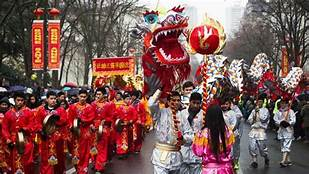 ผู้สอนพูดถึง“โคมไฟสีแดง” หรือ “โคมจีน” ซึ่งคนจีนส่วนใหญ่นิยมตกแต่งไว้ตรงประตูหน้าบ้าน เพราะถือว่าโคมเป็นสัญลักษณ์ของความสุข ความเจริญและความร่ำรวย อีกทั้งยังเชื่อว่าโคมสีแดงจะช่วยขับไล่สิ่งชั่วร้ายออกจากบ้านเพื่อเข้าสู่กิจกรรมต่อไปผู้เรียนสามารถตอบคำถามได้ผู้เรียนสามารถอธิบายเหตุผลในการได้มาซึ่งคำตอบได้ผู้เรียนสามารถแสดงความคิดเห็นได้อย่างมีเหตุมีผล เมื่อคิดเห็นต่างกับผู้อื่นผู้เรียนสามารถอธิบายลักษณะของ   ทัศนธาตุได้ผู้เรียนสามารถบรรยายลักษณะรูปร่าง รูปทรง ในงานการออกแบบสิ่งต่างๆ ที่มีในบ้านและโรงเรียนขั้นที่ระยะเวลาบทบาทของผู้สอนและผู้เรียนโอกาสหรือสิ่งที่นำมาใช้ประเมินผล2ชั่วโมงที่2 - 3กิจกรรม: ของขวัญวันตรุษจีน ขั้นตอนการทำ1.ดาวน์โหลด Pattern โคมจีน จากลิ้งก์ที่ให้ไว้แล้วปริ้นลงบนกระดาษ A4 สีแดงหรือสีอื่น ๆ ตามต้องการแล้วใช้คัตเตอร์ตัด Pattern โคมและที่แขวนโคมออกมา (ถ้าไม่ถนัด สามารถใช้กรรไกรในการตัดได้)2. พับ Pattern ตามเส้นที่กำหนดไว้ (เส้นทึบ) โดยพับกระดาษด้านบนลงมาแล้วใช้นิ้วรีดกระดาษเพื่อให้เกิดรอยพับ จากนั้นพับด้านล่างขึ้นแล้วใช้นิ้วรีดให้เกิดรอยพับเช่นเดียวกับด้านบน3. คลี่กระดาษออก แล้วใช้คัตเตอร์ตัดตามรอยประด้านในของ Pattern ให้เรียบร้อย4. ตัดกระดาษห่อของขวัญสีทองให้มีขนาด 15.3 x 10 เซนติเมตร แล้วนำมาติดลงบนแกนกระดาษชำระ สำหรับทำเป็นแกนกลางของโคม5. นำ Pattern โคมจีนที่เตรียมไว้ มาติดเข้ากับแกนกระดาษชำระ (โดยให้ติดกาวบริเวณขอบด้านบนและล่างของ Pattern)6. ดึงริบบิ้นให้มีความยาวประมาณ 15 เซนติเมตร แล้วตัดด้วยกรรไกร จำนวน 2 เส้น จากนั้นติดริบบิ้นเข้ากับโคม ตรงขอบด้านบนและล่างของโคม7. ตัดไหมญี่ปุ่นให้มีความยาวประมาณ 14 เซนติเมตร จำนวน 20 เส้น เมื่อตัดเสร็จแล้ว ให้นำไหมญี่ปุ่นอีกเส้นมามัดตรงกึ่งกลางของไหมญี่ปุ่นที่ตัดเตรียมไว้ เสร็จแล้วใช้กรรไกรเล็มปลายพู่ให้เรียบร้อย8. ตัดไม้จิ้มฟันให้มีขนาดเท่ากับเส้นผ่าศูนย์กลางของแกนกระดาษชำระ (ประมาณ 4.5 เซนติเมตร) จากนั้นติดกาวไม้จิ้มฟันกับด้านในของแกนกระดาษชำระ โดยยิงกาวลงไปที่ข้างซ้ายและขวาของไม้จิ้มฟัน9. ผูกพู่ไหมญี่ปุ่นกับไม้จิ้มฟันมัดให้แน่น (ประมาณ 2 ทบ) แล้วยิงกาวทับลงไป เพื่อยึดไหมญี่ปุ่นกับไม้จิ้มฟันให้แน่นขึ้นป้องกันไม่ให้พู่หลุด10. นำที่แขวนโคมมาติดเข้ากับส่วนบนของโคมให้เรียบร้อย เพียงเท่านี้เราก็จะได้โคมจีนสวย ๆ ไว้แขวนประดับในวันตรุษจีนกันแล้ว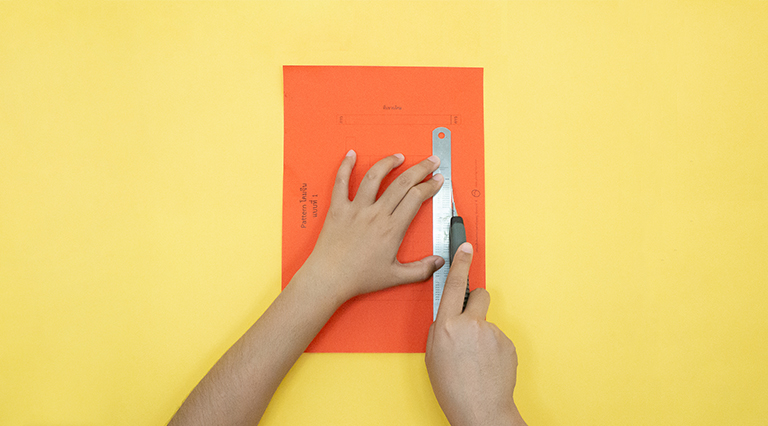 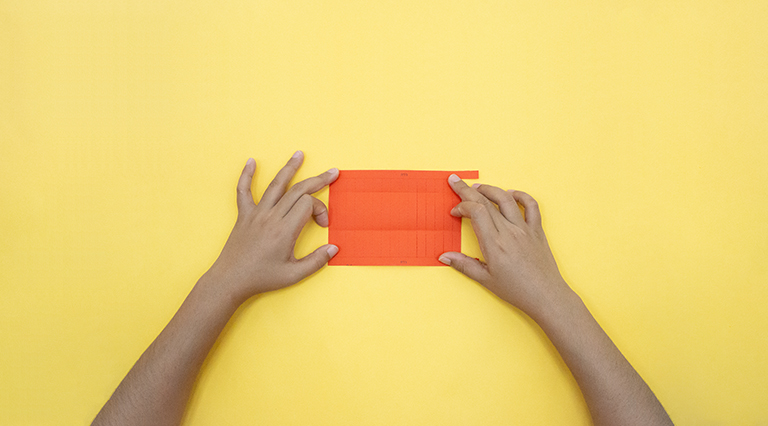 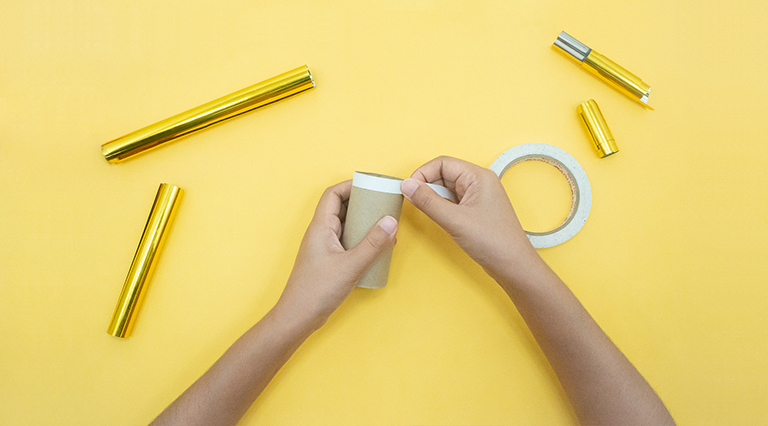 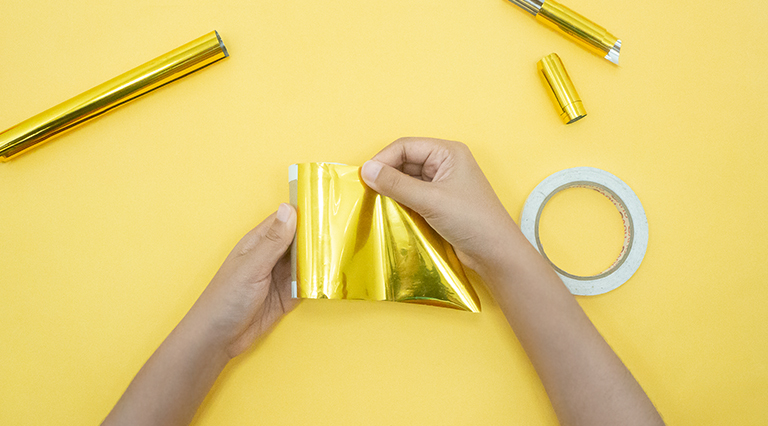 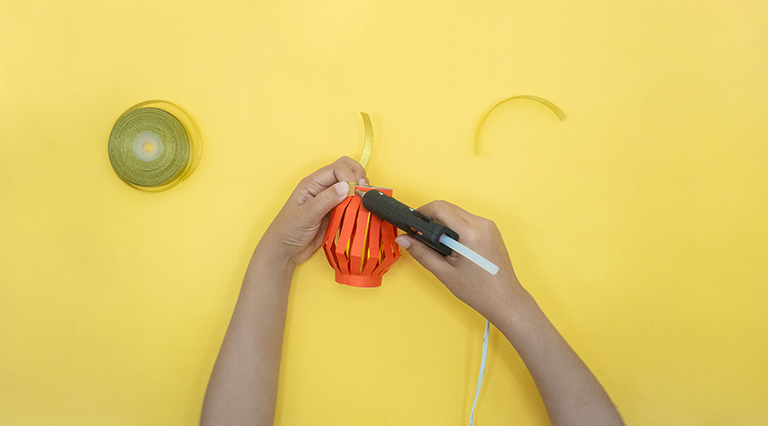 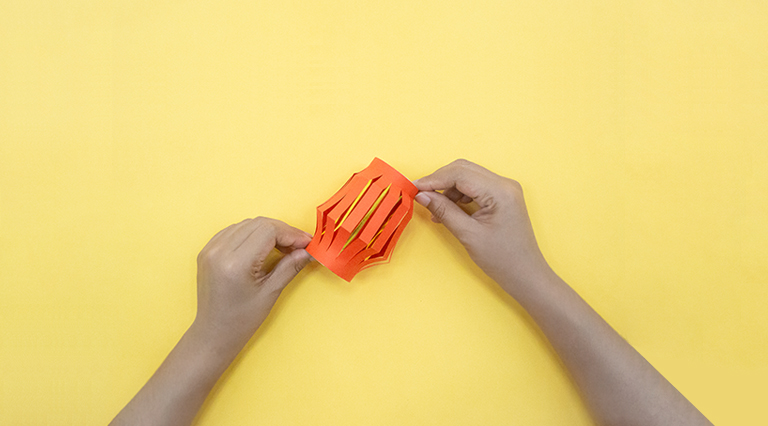 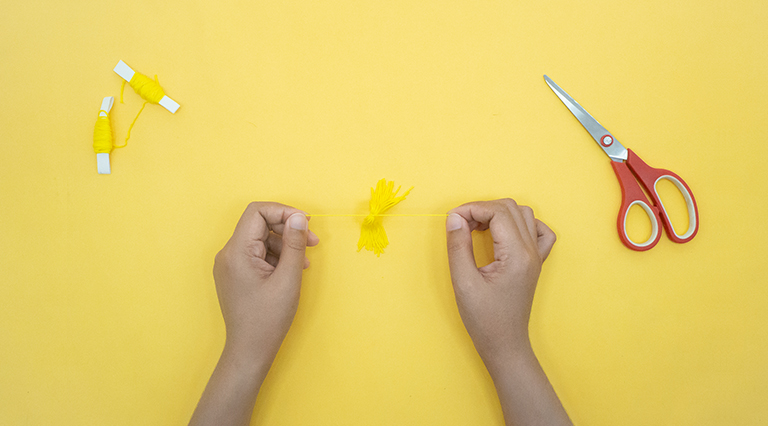 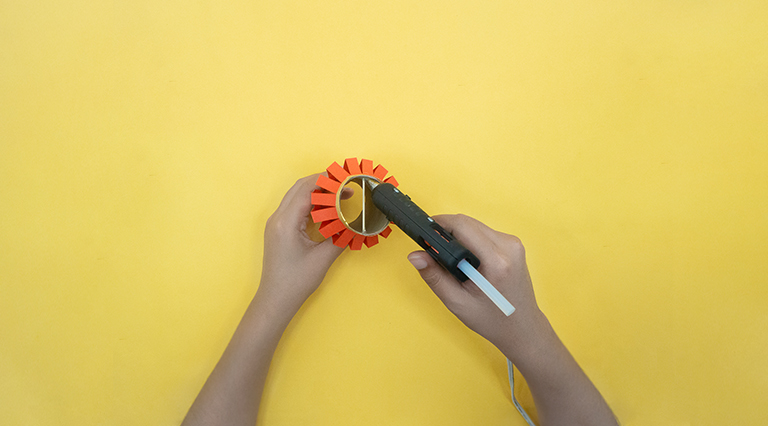 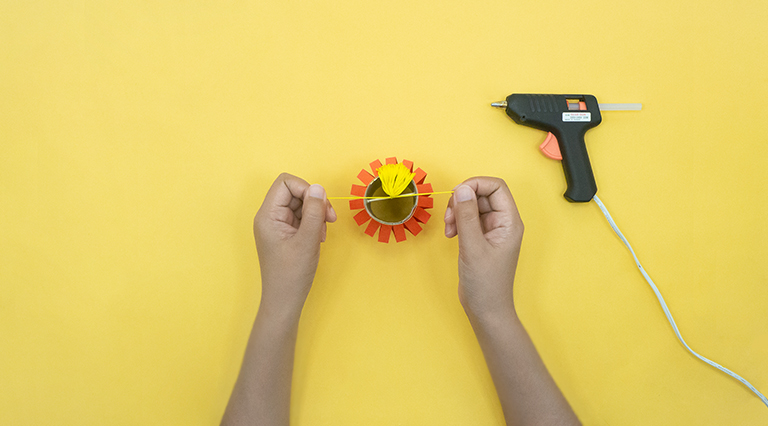 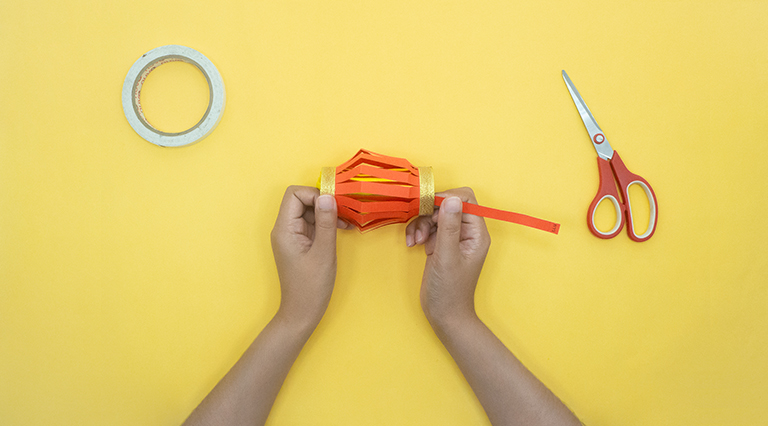 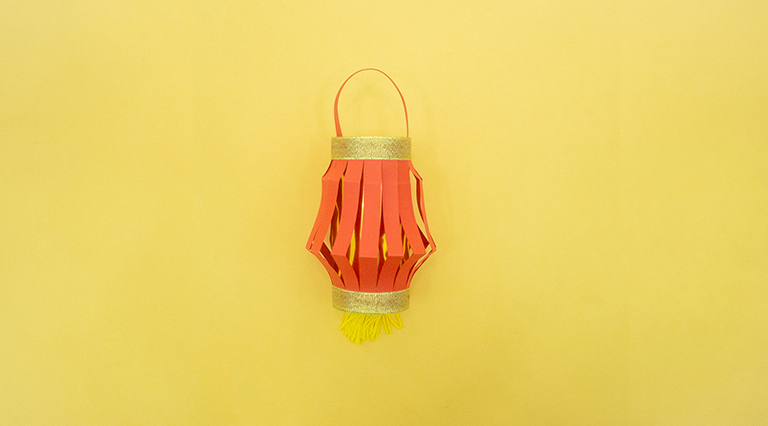 การคิดสร้างสรรค์ชิ้นงานจากการเรียนรู้กระบวนการคิดจากการถามคำถามและการให้เหตุผลในการตอบผู้เรียนสามารถแสดงความคิดเห็นได้อย่างมีเหตุมีผล เมื่อคิดเห็นต่างกับผู้อื่นผู้เรียนสามารถเลือกใช้วัสดุอุปกรณ์ได้อย่างเหมาะสมกระบวนการทำงานขั้นที่ระยะเวลาบทบาทของผู้สอนและผู้เรียนโอกาสหรือสิ่งที่นำมาใช้ประเมินผล3ชั่วโมงที่4กิจกรรม: เทศกาลตรุษจีนกิจกรรมนี้เป็นกิจกรรมกลุ่มโดยให้ผู้เรียนนำไปผลที่ตนเองสร้างมาช่วยกันจัดนิทรรศการวันตรุษจีนโดยนำของที่ตนเองประดิษฐ์มาแขวนไว้ที่หน้าต่างหรือประตูห้องเพื่อใช้ของที่ประดิษฐ์ขึ้นให้เกิดประโยชน์ 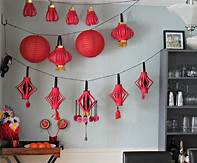 เปิดโอกาสให้ผู้เรียน ๆ ได้สร้างสรรค์ผลงงานอย่างอิสระตามจินตนาการ เพื่อส่งเสริมพัฒนาการที่ดีในทุก ๆ ด้านของผู้เรียนต่อไป - เมื่อเรียบร้อยแล้วแล้วนั่งล้อมวงร่วมกันแลกเปลี่ยนเรียนรู้ (Show&Share) สรุปถึงความรู้สึก สิ่งที่ได้เรียนรู้จากการสร้างสรรค์ผลงานและปัญหาในการทำงานเพื่อการนำไปประยุกต์ใช้งานการฟังอย่างลึกซึ้ง (สติ)ผู้เรียนสามารถอธิบายเหตุผล และกระบวนการในการสร้างสรรค์ผลงานได้กระบวนการคิดจากการถามคำถามและการให้เหตุผลในการตอบผู้เรียนสามารถแสดงความคิดเห็นได้อย่างมีเหตุมีผล เมื่อคิดเห็นต่างกับผู้อื่นความคิดสร้างสรรค์ระดมความคิดพร้อมค้นหาคำตอบลำดับขั้นตอน(ลำดับขั้นก่อนหน้านี้)การคิดอย่างมีวิจารณญาณตั้งคำถามและประเมินความคิดและการสร้างผลงานลำดับขั้นตอน(ลำดับขั้นก่อนหน้านี้)จินตนาการใช้ความรู้สึก ใช้ความเห็นอกเห็นใจ การสังเกต และอธิบายความเชื่อมโยงของความรู้ที่ได้รับไปสู่การประยุกต์ใช้สำรวจ ค้นหา ระดมความคิด1, 2 2ทำความเข้าใจกรอบแนวคิดและขอบเขตของการสร้างผลงานทบทวนความรู้ ความคิดเห็น และเปรียบเทียบเพื่อหามุมมองในการสร้างผลงาน1, 21, 2สอบถามเพื่อสร้างความสัมพันธ์  สร้างมุมมองเชิงบูรณาการ สร้างวินัย และอื่นๆลองเล่นหรือทำสิ่งที่แตกต่าง เพิ่มความเสี่ยงและคิดนอกกรอบ1, 2, 32ระบุจุดแข็งและจุดอ่อนของผลงานกับข้อโต้แย้ง  คำอ้างและความเชื่อความท้าทายในกระบวนการสร้างผลงาน  ตรวจสอบความถูกต้อง วิเคราะห์ช่องว่างในการเรียนรู้32, 3ลงมือทำและแบ่งปันนึกภาพ แสดงสิ่งที่คิด ผลิต คิดค้นวิธีการใหม่ๆ หาวิธีการพัฒนาผลงานชื่นชมมุมมองความแปลกใหม่ในการสร้างผลงาน22, 3ประเมิน หาพื้นฐาน แสดงความคิดเห็น  มีผลิตผลเชิงตรรกะ มีเกณฑ์จริยธรรม หรือสุนทรียศาสตร์ มีการหาเหตุผลตระหนักถึงอคติทางมุมมองของตนเอง (ตามที่ได้รับจากผู้อื่น) ความไม่แน่นอน ข้อจำกัดของวิธีการสร้างผลงาน33ระดับการคิดระดับ 1ระดับ2ระดับ3ระดับ4จินตนาการความรู้สึก ความเอาใจใส่ การสังเกตการอธิบายเพื่อเชื่อมโยงระหว่างความรู้ที่ได้รับไปสู่การประยุกต์ใช้(ขั้นตอนที่ 1, 2)ผู้เรียนแสดงให้เห็นการให้ความร่วมมือกับกิจกรรมน้อย ผู้เรียนแสดงให้เห็นการให้ความร่วมมือกับกิจกรรมค่อนข้างน้อย ผู้เรียนแสดงให้เห็นการให้ความร่วมมือกับกิจกรรมอย่างชัดเจน ผู้เรียนแสดงให้เห็นความกระตือรือร้นและมีส่วนร่วมในกิจกรรมอย่างชัดเจนลงมือทำและแบ่งปันแสดงสิ่งที่คิด ค้นหาวิธีการสร้างสรรค์ผลงานใหม่ๆ หาวิธีพัฒนาผลงาน ชื่นชมมุมมองความแปลกใหม่ในการสร้างผลงาน(ขั้นตอนที่ 2, 3 )ผลงานและการอธิบายกระบวนการสร้างผลงาน ยังมีข้อจำกัดของการยกตัวอย่างประกอบเหตุและผลของการได้มาซึ่งวิธีการสร้างสรรค์ผลงานผลงานและการอธิบายกระบวนการสร้างผลงานมีการยกตัวอย่างประกอบเหตุและผลของการได้มาซึ่งวิธีการบ้าง แต่ยังเบี่ยงเบนไปจากความรู้เดิมเล็กน้อยผลงานและการอธิบายกระบวนการสร้างผลงานมีการยกตัวอย่างประกอบเหตุและผลของการได้มาซึ่งวิธีการที่ชัดเจน มีการอ้างอิงสิ่งที่ได้เรียนรู้มาเชื่อมโยงประกอบ มีเหตุผลที่น่าเชื่อถือ มีการอภิปรายแนวคิดเพิ่มเติมแต่แนวคิดยังคล้ายกับที่เคยมีมาก่อนหน้านี้ แต่ปรับใหม่เป็นรูปแบบของตัวเองผลงานและการอธิบายกระบวนการสร้างผลงานมีการยกตัวอย่างประกอบเหตุและผลของการได้มาซึ่งวิธีการที่ชัดเจน มีการอ้างอิงสิ่งที่ได้เรียนรู้มาเชื่อมโยงประกอบ มีเหตุผลที่น่าเชื่อถือ มีการอภิปรายแนวคิดเพิ่มเติมที่ต่างไปจากที่เคยมีมาแต่เดิมเป็นตัวของตัวเองชัดเจน 